WYPRAWKA DLA UCZNIA I KLASY W ROKU SZKOLNYM 2023/2024      PODPISANE PRZYBORY PLASTYCZNE, KTÓRE BĘDĄ W SZKOLE:PLASTELINA DUŻAFARBY PLAKATOWE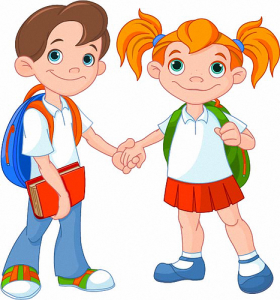 FARBY AKWARELOWE                                                 KUBEK NA WODĘ3 PĘDZLE RÓŻNEJ GRUBOŚCIPODKŁADKA DO PRAC PLASTYCZNYCH1 BLOK TECHNICZNY BIAŁY2 BLOKI TECHNICZNE KOLOROWE2 BLOKI RYSUNKOWEKLEJ MAGICZNY 2 PAPIERY KOLOROWE, TZW. WYCINANKA W FORMACIE A4KREDKI ŚWIECOWE, KREDKI – PASTELE SUCHE I OLEJNEPATYCZKI DO LICZENIAPCHEŁKIDWIE KOSTKI I DWA PIONKI DO GRY2 TECZKI FORMATU A4: „ PRACE PLASTYCZNE” I „DODATKOWE KARTY PRACY”PIÓRNIK, A W NIM (ZAWSZE!):2 DŁUGOPISY (MOGĄ BYĆ ŚCIERALNE)2 MIĘKKIE OŁÓWKIGUMKATEMPERÓWKA ZE ZBIORNIKIEMKREDKI OŁÓWKOWE MIĘKKIE (np. BAMBINO)MAZAKIZAOKRĄGLONE NOŻYCZKIKLEJ W SZTYFCIELINIJKA 15CMZESZYTY PODPISANE NA PRZEDNIEJ OKŁADCE:ZESZYT W 3-LINIĘ, 32-KARTKOWY Z WYRAŹNIE ZAZNACZONĄ CZERWONĄ LINIĄ FORMATU A4 („EDUKACJA POLONISTYCZNA”)  ZESZYT W KRATKĘ FORMATU A4 („EDUKACJA MATEMATYCZNA”)                  STRÓJ NA ZAJĘCIA SPORTOWE W WORKU: (PODPISANY)BIAŁA KOSZULKA Z KRÓTKIM RĘKAWEMCZARNE/GRANATOWE KRÓTKIE SPODENKI/ SPODNIE DRESOWE/ GETRYOBUWIE SPORTOWE Z GUMOWĄ (JASNĄ) PODESZWĄZeszyt do religii i języka angielskiego - szczegóły będą podane we wrześniu                                              